UNIVERSITETI I PRISHTINËS “HASAN PRISHTINA”FAKULTETI I MJEKËSISËPROGRAMI: MASTER I SHKENCAVE NË FIZIOTERAPI 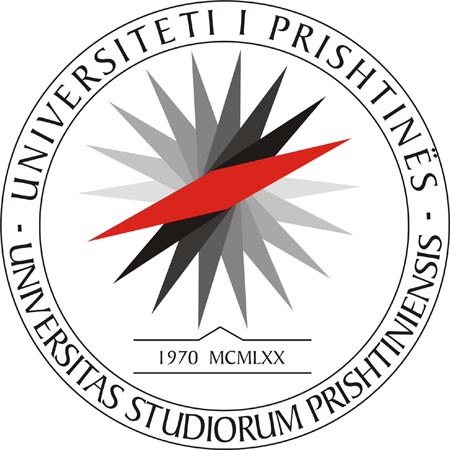 PUNIMI I DIPLOMES MASTER [Titulli i punimit vetëm me shkronjë të parë të madhe]Mentori/ja:								  Kandidati/ja:[Thirrja akademike. Emri dhe mbiemri]		 [Emri i Kandidatit /tes]Prishtinë, [muaji, viti]Qëllimisht e lënë e zbraztë (printim në të dy anët)UNIVERSITETI I PRISHTINËS “HASAN PRISHTINA”FAKULTETI I MJEKËSISËPROGRAMI: MASTER I SHKENCAVE NË FIZIOTERAPIPUNIMI I DIPLOMES MASTER Titulli i punimit vetëm me shkronjë të parë të madheMentori/ja:								  Kandidati/ja:[Thirrja akademike. Emri dhe mbiemri]		 [Emri i Kandidatit /tes]Prishtinë, [muaji, viti]Punimi është bërë në (institucioni, instituti, enti, klinika, etj).Mentori (emrin dhe mbiemri, titullin akademik, institucioni)Punimi përfshin: ....(numri)...... faqe; (numri).......Tabela;.....(numri)..... FiguraDEDIKIMIDeklarata e kandidatit në lidhje me vërtetësinë e punimit të diplomës. Një shembull i kësaj deklaratë është si në vijim: “Deklaroj se kjo Temë e Diplomës është punimi im origjinal. E gjithë literatura dhe burimet tjera që i kam shfrytëzuar gjatë punimit janë të listuara në referenca dhe plotësisht te cituara”FALËNDERIMIFaqja e katërt është fakultative dhe aty mund të shkruhet parathënia, dedikimi apo falënderimet.PËRMBAJTJAHyrje………………………………………………………………………………    1Shqyrtim i literaturës………………………………………………………………...2Qëllimi i punimit…………………………………………………………………….3Metodologjia (Subjektet dhe Metodat ose Materialet dhe Metodat).……………… 4Rezultatet…………………………………………………………………………….5Diskutim……………………………………………………………………………..6Përfundimi…………………………………………………………………………...78a. Rezyme……………………………………………………………………..……88b. Summary………………………………………………………………….……..9Referencat…………….…………………………………………………………....1010.CV e shkurtër e kandidat……………………………………………………......11Shtojcat …………………………………………………………………………….12LISTA E TABELAVENë këtë faqe procedohet njësoj si në atë të përmbajtjes, sapo t’i kemi të listuara në TEKST, kryesisht,  në pjesën e metodologjisë dhe rezultateve, figurat e ndryshme, i emërtojmë të  gjitha dhe pastaj i rendisim.Tabelat duhet të emërohen shkurtimisht dhe të mos kalojë një rresht.Tabela 1………………………………………………………………………………….Tabela 2…………………………………………………………………………………LISTA E FIGURAVENjësoj sikurse tek lista e tabelave.Figura 1.....................................................................................................................................Figura 2.....................................................................................................................................LISTA E SHKURTESAVELista e shkurtesave duhet të rënditët sipas alfabetit HYRJA 